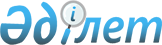 Сайлау учаскелерін құру туралы
					
			Күшін жойған
			
			
		
					Павлодар облысы Успен ауданы әкімінің 2011 жылғы 18 қарашадағы N 10 шешімі. Павлодар облысының Әділет департаментінде 2011 жылғы 18 қарашада N 12-12-114 тіркелді. Күші жойылды - Павлодар облысы Успен ауданы әкімінің 2014 жылғы 11 наурыздағы N 3 шешімімен      Ескерту. Күші жойылды - Павлодар облысы Успен ауданы әкімінің 11.03.2014 N 3 шешімімен.

      Қазақстан Республикасының 1995 жылғы 28 қыркүйектегі "Қазақстан Республикасындағы сайлау туралы" Конституциялық Заңының 23-бабына, және Қазақстан Республикасының 2001 жылғы 23 қаңтардағы "Қазақстан Республикасындағы жергілікті мемлекеттік басқару және өзін өзі басқару туралы" Заңының 33-бабына сәйкес, сайлау комиссияларының  келісімімен сайлау өткізу мақсатында ШЕШІМ қабылдаймын:



      1. Успен ауданының аумағында сайлау учаскелері қосымшаға сәйкес құрылсын.



      2. Осы шешімнің орындалуын бақылау аудан әкімі аппаратының  басшысы Ж.Р.Бараисовқа жүктелсін.



      3. Осы шешім алғашқы ресми жарияланған күннен кейін он күнтізбелік күн өткен соң қолданысқа енгізіледі.      Аудан әкімі                                Н. Әутәліпов      Келісілді:      Успен аудандық аумақтық

      сайлау комиссиясының төрағасы              Б. Ильясова

      2011 жылғы 17 қараша

Успен ауданы әкімдігінің

2011 жылғы 18 қарашадағы

N 10 шешіміне     

қосымша         

Успен ауданының сайлау учаскелері

      N 395 сайлау учаскесі      Қаратай ауылы мекенжайы бойынша орналасқан Қаратай ауылының  жалпы орта білім беру мектебі сайлау учаскесінің орталығы болып белгіленсін.

      Сайлау учаскесінің шекаралары: Қаратай ауылы.

      N 396 сайлау учаскесі      Богатырь ауылы Советов көшесі мекенжайы бойынша орналасқан Мәдениет үйі ғимараты сайлау учаскесінің орталығы болып белгіленсін.

      Сайлау учаскесінің шекаралары: Богатырь ауылы.

      N 397 сайлау учаскесі      Лозов ауылы Мир көшесі 50 мекенжайы бойынша орналасқан Мәдениет үйі ғимараты сайлау учаскесінің орталығы болып белгіленсін.

      Сайлау учаскесінің шекаралары: Лозов ауылы Мир көшесі N 5, 9, 11, 12, 13, 14, 15, 16, 17, 18, 20, 23, 25, 27, 32, 33, 34, 35, 36, 37, 38, 40, 41, 44, 45, 46, 47, 48, 49, 51, 52, 53, 54/1, 54/2, 55, 56, 57, 58, 59, 60, 61, 62/1, 62/2, 63, 64/1, 64/2, 65, 66, 67, 69, 70, 71, 72/1, 72/2, 74, 76/1, 76/2, 77, 78, 80/1, 80/2, 83, 84/1, 84/2, 85, 86/1, 86/2, 88/1, 88/2, 89/1, 89/2, 91, 96, 98, 105/1, 105/2, 107/1, 107/2, 107А, 109, 113, 113/1, 115, 117/1, 117/2, 119 үйлер. Береговая көшесі, N 4/1, 4/2, 19, 23/1, 23/2, 25/1, 25/2, 27, 29/1, 29/2, 31/1, 31/2, 33/1, 33/2, 35/1, 35/2 үйлер. Пирогов көшесі, N 4, 6, 7, 10, 12, 15, 16, 18, 19, 20, 21, 22, 23, 25, 26, 27, 29, 31, 33, 36, 37, 39, 40, 41, 42, 43, 44, 45, 46, 47, 50, 51/1, 51/2, 55, 56, 56/1, 57/1, 57/2, 60, 61, 66, 67/1, 67/2, 68 үйлер. Репин көшесі, N 1, 2, 2а, 3, 4, 5, 7, 9, 11 үйлер. Октябрьская көшесі, N 1, 2, 3, 4, 5 үйлер. Школьная көшесі, N 8 үй. Победа көшесі, N 1, 2, 4, 9, 11 үйлер. Советская көшесі, N 1, 3, 5, 9/1, 9/2, 11, 13/1, 15/1, 15/2, 17, 19/1, 19/2, 25, 27, 29/1, 29/2 үйлер. Филев көшесі, N 1, 3,  4, 6, 8 үйлер. Южный тұйық көшесі N 1, 3 үйлер. Северный тұйық көшесі N 1, 2 үйлер.

      N 398 сайлау учаскесі      Екатеринослав ауылы мекенжайы бойынша орналасқан Екатеринослав ауылының жалпы негізгі білім беру мектебі сайлау учаскесінің орталығы  болып белгіленсін.

      Сайлау учаскесінің шекаралары: Екатеринослав ауылы.

      N 573 сайлау учаскесі      Лозов ауылы Школьная N 1 мекенжайы бойынша орналасқан Лозов ауылының жалпы орта білім беру мектебі сайлау учаскесінің орталығы болып белгіленсін.

      Сайлау учаскесінің шекаралары: Лозов ауылы. Абай көшесі N 16 үй. Гагарин көшесі, N 4, 5, 6, 7, 8, 9, 12, 14, 15, 18, 20, 20А, 21А, 22, 23, 24, 26, 27, 28, 30, 32, 33, 34, 35, 36, 37, 38, 40, 41, 43, 44, 45, 46, 47, 51, 52, 55, 57, 58, 59, 62, 63, 64, 65, 66, 67, 68, 71, 72, 72А, 79, 82, 84а/1, 84/1а, 84а/2, 84/2б, 86, 88, 90, 98, 100 үйлер. Новосельская көшесі, N 1, 2, 3, 5, 6, 7, 8/1, 8/2, 9, 11, 11а  үйлер. Почтовая көшесі, N 1, 2, 3, 4/1, 4/2, 5, 6, 7, 8, 9, 10, 11 үйлер.

      N 399 сайлау учаскесі      Ковалев ауылы Тәуелсіздік көшесі N 35 мекенжайы бойынша орналасқан Ковалев ауылының жалпы орта білім беру мектебі сайлау учаскесінің орталығы болып белгіленсін.

      Сайлау учаскесінің шекаралары: Ковалев ауылы Мир көшесі N 2, 4, 6, 8, 10 , 22, 24, 26, 28, 30, 32, 34, 36, 38 үйлер.Абай көшесі, N  1, 2, 3, 4, 5, 6, 7 үйлер.

      N 574 сайлау учаскесі      Ковалев ауылы Тәуелсіздік N 41 мекенжайы бойынша орналасқан Ковалев ауылының жалпы орта білім беру мектебі сайлау учаскесінің  орталығы болып белгіленсін.

      Сайлау учаскесінің шекаралары: Ковалев ауылы. Тәуелсіздік көшесі, N 1, 2, 3, 4, 5, 6, 7, 9, 10, 11, 12, 13, 14, 15, 16 ,17, 18, 19, 20, 23, 25, 27, 28, 32, 33, 34, 38, 40, 42, 43, 45, 53, 55, 57, 59, 61, 65, 69 үйлер. Остапенко көшесі, N 1, 2, 3, 4, 5, 6, 7, 8, 9, 10, 11, 12, 16, 17, 19, 21, 23, 27, 29 үйлер. Абай көшесі, N 8, 9, 11, 12, 13 үйлер. Ақпан көшесі, N 1, 2, 3, 4, 5, 6, 7, 9, 10, 11, 12, 13, 14, 15, 16, 17, 18, 19, 21, 22, 24, 25, 26, 27, 28, 30, 31, 32, 33, 35 үйлер. Мира көшесі N 1, 5, 7, 9, 11, 13, 17, 19, 21, 25, 27, 29, 31, 33, 35, 37, 38, 39, 40, 41, 42, 43, 44, 45, 46, 47, 48, 49, 50, 51, 53, 54, 55, 56, 57, 58, 59, 60 үйлер.

      N 401 сайлау учаскесі      Қозыкеткен ауылы Победа көшесі мекенжайы бойынша орналасқан Қозыкеткен ауылы клубының ғимарат сайлау учаскесінің орталығы болып белгіленсін.

      Сайлау учаскесінің шекаралары: Қозыкеткен ауылы.

      N 402 сайлау учаскесі      Травян ауылы Победа көшесі мекенжайы бойынша орналасқан Травян ауылының жалпы негізгі білім беру мектебі сайлау учаскесінің орталығы  болып белгіленсін.

      Сайлау учаскесінің шекаралары: Травян ауылы.

      N 403 сайлау учаскесі      Успен ауылы Ленин көшесі N 68 мекенжайы бойынша орналасқан "Балдырған" БЭО сайлау учаскесінің орталығы болып белгіленсін.

      Сайлау учаскесінің шекаралары: Успен ауылы. Пролетарская көшесі  N 2, 4, 6, 8, 10, 12а,16, 18а, 20, 22, 24, 26, 28, 30, 32, 34, 36, 38, 40, 42, 44, 46, 48а, 48, 50, 52, 54, 56, 58, 60, 62 үйлер. Степная көшесі N 5, 6, 7, 8, 9, 10, 11, 12, 12б, 12а, 13, 14, 15, 16, 17, 19, 22, 24, 26, 28, 30 үйлер. Восточная көшесі N 1м, 1г, 1, 1б, 1/1, 1/2, 2б, 2а, 3, 4, 5, 6, 7, 8, 9, 10, 11, 12, 13, 14, 15, 16, 17, 18б, 18а, 18, 19а, 19, 20, 21, 22, 23, 24 үйлер. Гагарин көшесі  N 3, 5, 7, 9, 11, 12, 13, 14, 14/1, 14/2, 15, 16, 18а, 18, 19, 20, 21, 22, 23, 24, 25, 26, 27, 28, 29, 30, 30а, 31, 32, 33, 34, 35, 36/1, 36, 37, 38, 39, 39а, 40, 41, 42, 43, 44, 45, 46, 47, 48, 49. Коммунальная көшесі N 1, 2, 3, 4, 5, 6, 7, 8, 9, 10, 11а, 12, 13, 14, 15, 16, 17, 18, 19, 20, 21, 22, 23, 24, 25, 26, 27, 28, 29, 30, 31, 32, 33, 34, 35, 36, 37, 38, 39, 40, 41, 42, 43, 44, 45, 46, 47, 48, 49, 50, 51, 53. Ленин көшесі N 6/1, 6а, 7, 8, 9, 10, 11, 11а, 12, 13, 14, 15, 16, 17, 18а, 18, 19, 20, 21, 22, 23, 24, 25, 26, 27, 28, 29, 30, 31, 32, 33, 35, 36, 37, 39, 41, 42, 43, 44, 45, 46, 47, 48, 49, 50, 51, 52, 53, 54, 55, 56, 57, 58, 59, 61, 63, 65, 67, 69. Некрасов көшесі N 13, 13а, 15, 19, 19/1, 19/2, 20, 21, 22, 24, 25, 26, 27, 28, 29, 30, 30б, 30а, 32, 34, 38. Комсомольская көшесі N 13, 14, 15, 16а, 16, 16/1, 17, 17а, 17б, 17в, 18, 19, 20, 21/1, 21/2, 21а, 21б, 22, 23, 24, 25, 26, 27, 28. Петровский көшесі N 11а, 12, 13, 14, 15, 16, 18, 18а, 19, 19а, 20, 21, 22, 24, 25, 25а, 26, 26а, 27, 28, 30, 30а, 32а, 32/1, 32/2, 32/3, 32/4, 33, 34/1, 34/2, 34/3, 34/4. Шевченко көшесі N 13, 15, 18, 18а, 19, 20, 21, 22, 23, 24, 25, 25а, 27/1, 27/2, 29, 31, 31а, 33, 35, 37 үйлер. 10 лет Независимости жылдығы көшесі N 11, 21, 23, 25 үйлер. Новосельская көшесі, 1 Мая көшесі, Целинная көшесі, Дружба көшесі, Южный тұйық көше толығымен кіреді.

      N 404 сайлау учаскесі      Успен ауылы Ленин көшесі N 77 мекенжайы бойынша орналасқан Успен орталықтандырылған кітапхана жүйесі сайлау учаскесінің орталығы  болып белгіленсін.

      Сайлау учаскесінің шекаралары: Успен ауылы. Шевченко көшесінің жұп бөлігі N 4/1, 4. 10 лет Независимости көшесі N 2а, 4, 6, 8, 10, 16, 18, 20, 22, 24, 26, 29, 31, 36. Баюк көшесі, Семенченко көшесі, 8 Марта көшесі толық кіреді. Чапаев көшесі N 1а, 1б, 1в, 1г, 2, 3а, 3, 4, 5, 6, 6а, 7, 8, 9, 9а, 10, 11, 12, 13, 14, 15, 17, 19. Элеваторная көшесі N 1, 3, 5, 5б, 7, 7а, 9. Молодежная көшесі N 8, 10, 12, 14, 16, 18, 20, 22, 24, 26, 26/2, 28, 28а, 28б, 30а, 30б, 30, 32, 32б, 34, 34а, 36, 36а, 36б, 38, 40, 44, 46, 50, 52, 54, 56, 56а, 56б, 58, 58а, 58б, 60, 60а, 60б. Терешкова көшесі N 9а, 11, 12а, 13, 14, 15, 16а, 16, 17, 18, 19, 20, 21, 23, 24, 25, 25а, 27, 29, 29а, 33, 35, 37, 40. Абай көшесі N 49, 51, 53, 55, 57, 59, 60, 61, 61а, 62, 63, 64, 65, 67, 68, 69, 70, 71, 72, 73, 74, 75, 75а, 76, 78, 80, 82, 84, 86, 88, 90, 93, 94, 94/1, 94а, 95, 96, 97, 98, 100, 102, 104, 106, 108, 110. Милевский N 60, 62, 64, 68, 70, 71, 72, 73, 75, 77, 79, 81, 82, 83, 84, 85, 86, 87, 88, 89, 91, 92, 93, 94а, 94, 96, 97, 98, 99, 100, 101, 102, 103, 104, 105, 106, 107, 108, 110, 111, 112, 113, 114, 115, 116, 117, 119, 121, 123, 125, 127, 129, 131, 133, 135, 137, 139. Пролетарская көшесі N 63, 65, 66, 67, 71, 73, 75, 76, 77, 78, 80, 82, 84, 85, 87, 88, 89, 90, 91, 92, 93, 94, 95, 95а, 96, 97, 98, 99, 100, 101, 102, 103, 104, 105, 106, 107, 108, 110, 112, 114, 116, 118, 120, 122, 122а, 124, 126. Ленин көшесі N 70,72, 73, 74, 75, 76, 77, 78, 79, 80, 83, 84а, 84, 86, 88, 91, 92, 93, 94, 95, 96, 97, 98, 99, 100, 101, 102, 105, 106, 107, 109, 110, 111, 112, 113, 114, 115, 116, 117, 118, 119, 121. Коммунальная көшесі  N 52, 54, 56, 58, 60, 60а, 62, 63, 64, 65, 66, 68. Гагарин көшесі N 50,51, 52, 53, 54, 55, 56, 57, 58, 59, 60, 61, 62, 63, 65, 66, 67, 68, 69, 70, 71, 72, 73, 74а, 74, 75, 76, 77, 78, 79, 80, 82, 83, 84, 86, 94, 97, 99, 101, 103, 106, 107, 109, 110, 111, 116, 118. Восточная көшесі N 23в, 25а, 25б, 25в, 25/2, 25/3, 25, 25/1, 25, 27, 28, 29, 29а, 29б, 31, 32, 33, 34, 35, 37, 38, 39а, 41, 43, 45, 49, 51, 55, 57, 59, 61;

      Образцов көшесі толығымен кіреді.

      N 405 сайлау учаскесі      Белоусов ауылы мекенжайы бойынша орналасқан ауылының Белоусов жалпы орта білім беру мектебі сайлау учаскесінің орталығы болып белгіленсін.

      Сайлау учаскесінің шекаралары: Белоусов ауылы.

      N 420 сайлау учаскесі      Успен селосы Милевский N 65 мекенжайы бойынша орналасқан Успен ауылының мәдениет үйі сайлау учаскесінің орталығы болып белгіленсін.

      Сайлау учаскесінің шекаралары: Успен селосы Пролетарская көшесінің тақ бөлігі N 1, 1А, 3, 5, 5а, 9/1, 9/2, 11, 13, 15, 17, 19, 21, 23, 25, 27, 29, 31, 33а, 33, 35, 37, 39, 41, 43, 47, 49, 51, 53, 55, 57, 59 үйлер. 10 лет Независимости көшесінің тақ бөлігі N 5, 9. Абай көшесінің N 1е, 1г, 1б, 1а, 1, 2а, 2б, 2в, 2, 3, 4, 5, 6, 7, 8, 9, 10, 11, 12а, 12, 13, 14, 14а, 15, 16, 17, 18, 19, 20, 21, 22, 24, 26, 28, 30, 32, 34, 35, 36, 37, 38, 39, 40, 41, 42, 43, 44, 45, 46, 47, 48, 50, 52, 54, 56, 58 үйлер. Милевский от N 1, 2б, 2, 3, 4, 5а, 5, 6, 6а, 7, 7а, 8а, 8, 8б, 9, 10, 10а, 11а, 11, 13, 14, 16, 16а, 17, 19, 20а, 20б, 21, 22, 23, 24а, 24, 25, 26, 27, 28, 29, 30, 31, 32, 33, 35, 36/1, 36, 37, 38, 39, 40, 41, 42, 43, 44, 45, 46, 47, 48, 49, 50, 51, 52, 53, 54, 55, 57, 58а, 59, 61, 63, 67; Терешкова көшесі N 1, 2/1, 2/2, 2а, 2б, 2в, 2, 3, 4а, 4, 5, 6/1, 6, 7, 8, 10. Молодежная көшесі N 2, 3, 4, 5. Шевченко көшесі N 1, 4, 4а, 5, 6, 7, 7/1, 7б, 8, 8а, 9, 10, 11, 12, 14. Петровский көшесі N 1а, 2а, 3, 4, 5, 5а, 6, 7б, 8, 8а, 9а, 9, 10б, 10а, 10, 11,12; Комсомольская көшесі N 1, 2а, 2, 2б, 2в, 3, 5, 6, 7, 7а, 7б, 8, 8а, 8б, 9, 10, 11, 12; Некрасов көшесі N 3, 5, 6, 8, 9, 10, 11, 12. Строительная көшесі, Энергетик көшесі, Юбилейный тұйық толығымен кіреді.

      N 421 сайлау учаскесі      Успен селосы Мир көшесі N 22 мекенжайы бойынша орналасқан 25-кәсіби лицейі сайлау учаскесінің орталығы болып белгіленсін.

      Сайлау учаскесінің шекаралары: Успен ауылы: Чапаев көшесі N 18а, 18б, 20, 20а, 20б, 22, 24, 26, 28. Элеваторная көшесі N 2, 4, 6, 8, 9, 10, 11, 13, 13а, 15, 15а, 17, 17а, 19, 20а, 21, 22, 23, 24, 24а, 32, 34, 36. ул Абая N 99, 101, 103, 105, 112, 114, 116, 118, 120, 122, 124. Милевский көшесі N 120, 124, 141, 143, 145, 147, 149, 151, 153, 155, 159. Ленин көшесі N 120, 122, 123, 124, 125, 126, 127а, 127, 128, 129, 130, 131, 132, 133, 134, 135, 136, 137, 138, 139, 140, 142, 143, 144, 145, 147, 149, 149а, 150, 151, 152, 153, 155, 156, 157, 158, 159, 160, 161, 164. Коммунальная көшесі N 78, 79, 80, 81, 82, 83, 85, 86, 87, 89, 90, 90а, 91, 92, 93, 94, 95, 96, 97, 98а, 99, 100, 100а, 101, 102, 103, 104, 105, 106, 107, 108, 109, 110, 111, 112, 113, 114, 115, 116. Гагарин көшесі N 115, 117, 119, 120, 121, 122, 123, 124, 125, 126, 127, 128, 129, 130, 131, 132, 133, 134, 135, 136, 137, 139а, 139, 140, 141, 141а, 142, 143, 144, 145, 146, 147, 149, 153. Восточный көшесі N 63, 65, 67, 68, 69, 70, 71, 72, 72а, 73, 74, 75, 76, 77, 78, 79, 80, 81, 82, 83, 84, 85, 86, 87, 88, 92. Степная көшесі N 45,46, 47, 48, 49, 50, 51, 52, 53, 54, 55, 56, 57, 58, 59, 60, 61, 62, 63, 64, 65, 66, 67, 68, 69, 70, 71, 72, 73. Мир, Крупская, Северная, Пушкина, Гогол, Чехов көшелері толығымен  кіреді.

      N 406 сайлау учаскесі      Ольхов ауылы мекенжайы бойынша орналасқан Ольхов ауылының жалпы негізгі білім  беру мектебі сайлау учаскесінің орталығы болып белгіленсін.

      Сайлау учаскесінің шекаралары: Ольхов ауылы.

      N 407 сайлау учаскесі      Ольгино ауылы Энгельс көшесі мекенжайы бойынша орналасқан Ольгино ауылының Мәдениет үйі ғимараты сайлау учаскесінің орталығы  болып белгіленсін.

      Сайлау учаскесінің шекаралары: Ольгино ауылы.

      N 409 сайлау учаскесі      Тимирязев ауылы мекенжайы бойынша орналасқан Тимирязев ауылының  жалпы орта білім беру мектебі сайлау учаскесінің орталығы болып белгіленсін.

      Сайлау учаскесінің шекаралары: Тимирязев ауылы.

      N 410 сайлау учаскесі      Константинов ауылы мекенжайы бойынша орналасқан Константинов ауылының Мәдениет үйі ғимараты сайлау учаскесінің орталығы болып белгіленсін.

      Сайлау учаскесінің шекаралары: Константинов ауылы.

      N 411 сайлау учаскесі      Равнополь ауылы мекенжайы бойынша орналасқан Равнополь ауылының  жалпы негзгі білім беру мектебі сайлау учаскесінің орталығы болып  белгіленсін.

      Сайлау учаскесінің шекаралары: Равнополь ауылы.

      N 412 сайлау учаскесі      Таволжан ауылы мекенжайы бойынша орналасқан Таволжан ауылының Мәдениет үйі ғимараты сайлау учаскесінің орталығы болып белгіленсін.

      Сайлау учаскесінің шекаралары: Таволжан ауылы.

      N 413 сайлау учаскесі      Надаров ауылы мекенжайы бойынша орналасқан Надаров ауылының жалпы орта білім беру мектебі сайлау учаскесінің орталығы болып  белгіленсін.

      Сайлау учаскесінің шекаралары: Надаров ауылы.

      N 415 сайлау учаскесі      Возненсен ауылы мекенжайы бойынша орналасқан Возненсен ауылының  Мәдениет үйі ғимараты сайлау учаскесінің орталығы болып  белгіленсін.

      Сайлау учаскесінің шекаралары: Возненсен ауылы.

      N 416 сайлау учаскесі      Қоңырөзек ауылы мекенжайы бойынша орналасқан Қоңырөзек ауылының  жалпы орта білім беру мектебі сайлау учаскесінің орталығы болып  белгіленсін.

      Сайлау учаскесінің шекаралары: Конырозек.ауылы.

      N 417 сайлау учаскесі      Дмитриев ауылы мекенжайы бойынша орналасқан Дмитриев ауылының жалпы негізгі білім беру мектебі сайлау учаскесінің орталығы болып белгіленсін.

      Сайлау учаскесінің шекаралары: Дмитриев ауылы.

      N 418 сайлау учаскесі      Новопокров ауылы мекенжайы бойынша орналасқан Новопокров ауылының Мәдениет үйі ғимараты сайлау учаскесінің орталығы болып белгіленсін.

      Сайлау учаскесінің шекаралары: Новопокров ауылы.

      N 419 сайлау учаскесі      Галицк ауылы мекенжайы бойынша орналасқан Галицк ауылының Мәдениет үйі ғимараты сайлау учаскесінің орталығы болып белгіленсін.

      Сайлау учаскесінің шекаралары: Галицк ауылы.
					© 2012. Қазақстан Республикасы Әділет министрлігінің «Қазақстан Республикасының Заңнама және құқықтық ақпарат институты» ШЖҚ РМК
				